Тема урока:Цель урока:Задачи:а)Образовательные:б)Воспитательные:в)Развивающие:Методы и методические приемыОборудование:План урока:Домашнее заданиеИтогРефлексия 6 классПризнаки растений. Цветковые растения и их органы.Изучение признаков растений.Познакомить учащихся с общими признаками растений;Сформировать представление о семенных и споровых растениях.Продолжить формирование научно-материалистического мировоззрения на основе раскрытия взаимосвязи между  растениями и окружающей средой;Обратить внимание на бережное отношение к здоровью своему и близких людей.Развитие внимания, памяти, интеллектуальных способностей и умение оценивать процесс;Продолжить развитие интереса к теме, к предмету.Словесные – беседа, рассказ;Наглядные – демонстрация изобразительных пособий. Учебник Биология 6 класс.Этапы урока:I.Организационный момент (3 мин)II. Проверка домашнего задания (10 мин)III.Изучение нового материала (20 мин)Признаки растений;Цветковые растения;Семенные и споровые растения.Лабораторная работа №1.IV.Закрепление и обобщение. (10мин)V.Домашнее задание (2мин).ХОД УРОКАНа прошлом уроке вы рассмотрели виды растений. Итак, что такое культурные растения?Какие растения можно к ним отнести?Какие растения называются однолетними, двулетними и многолетними?Какие растения к ним относятся?Что такое жизненная форма растений?Какие вы знаете лекарственные растения?Тема урока «Признаки растений. Цветковые растения и их органы. Семенные и споровые растения»Царство растений объединяет около 300 тыс. видов. Существует целый ряд признаков, отличающих растения от других эукариотических организмов:Клетки растений имеют плотные целлюлозные оболочки.В клетках находятся зелёные пластиды — хлоропласты, в них зелёный пигмент хлорофилл, поэтому возможен фотосинтез (получение энергии из неорганических веществ на свету при участии фотосинтетических пигментов). Благодаря хлоропластам большинство растений имеет зелёный цвет.В основном ведут прикреплённый образ жизни.Запасные вещества в клетках накапливаются в виде крахмала.Растут в течение всей жизни.Жизнедеятельность регулируется фитогормонами.Цветковые растения, или Покрытосеменные  - отдел высших растений, отличительной особенностью которых является наличие цветка в качестве органа полового размножения и замкнутого вместилища у семяпочки (а затем и у происшедшего из неё семени, откуда и появилось название покрытосеменные).Общие признаки. Важнейшие признаки цветковых следующие:1) двойное оплодотворение;2) покрытосемянность, т.е. образование семязачатков внутри завязи; со временем завязь превращается в плод, а семязачатки - в семена. У нецветковых растений плодов не бывает;3) наличие цветков. Есть и другие признаки, например наличие сосудов, правда, они свойственны не всем цветковым растениям и могут встречаться у некоторых нецветковых.Органы цветковых растений – отдельные части растения: корень, стебель, лист, цветок, плод с семенами.Роль органакорень1. удерживает растение в почве.2. всасывает из почвы питательные вещества, воду.стебельпереносит от корня воду и питательные вещества к другим органамлистучаствует в фотосинтезе (в получении из углекислого газа и воды, с помощью света питательных веществ)цветокпривлекает насекомых-опылителейплод с семенамисозревание семян для дальнейшего размноженияСеменные растения, или сперматофиты (лат. Spermatóphyta), - высшие растения, образующие семена - тела сложного строения, внутри которых находится многоклеточный зародыш. Играют важнейшую роль в создании растительного покрова Земли, а также в сельскохозяйственной деятельности человека.Семенные растения считались ботаническим таксоном в ранге надотдела и включали два отдела:Голосеменные (Gymnospermae);Покрытосеменные (Angiospermae)Высшие споровые растения — неформальный термин, объединяющий высшие растения, размножающиеся и распространяющиеся главным образом спорами. Эта группа таксонов обычно противопоставляется семенным растениям, которые для размножения используют не споры, а семена. Высшие споровые растения в современном понимании не являются таксоном.Именно от высших споровых растений в результате эволюции произошли семенные растения.     Семенные – это голосеменные (например, хвойные) и покрытосеменные (цветковые)Высшие споровые – это папоротники, хвощи и плауны1)     у споровых расселяющейся стадией является спора, а у семенных – семена (у цветковых – семена или плоды). Семена и плоды по сравнению со спорами лучше защищены и содержат больший запас питательных веществ2) у семенных растений гаметофит, который делает половые клетки, развивается на материнском растении (на спорофите) и получает от него питание. У высших споровых гаметофит (заросток) свободноживущий, образуется из споры во влажных условиях, питательные вещества вырабатывает сам путем фотосинтеза, т.о. этап образования гамет у высших споровых гораздо менее защищен.3)     сперматозоидам споровых растений для плавания требуется вода, поэтому споровые не могут жить в засушливых местах. У семенных растений мужские половые клетки спермии находятся внутри пыльцы. У голосеменных пыльца переносится ветром, а у цветковых – ветром, водой, насекомыми или другими животными, т.о., семенным растениям вода для оплодотворения не нужна.Лабораторная работа №1Тема: Споровые и семенные растения.Цель: рассмотреть семенные и споровые растения на примере кукушкина льна, папоротника, сосны обыкновенной, пастушьей сумки, томатов.Оборудование: учебник 6 класс, конспект, лист с заданиями.ЗаданиеНаписать отличия семенных растений от споровыхВыбрать из предложенных семенные и споровые растения.Зарисовать рисунок №1.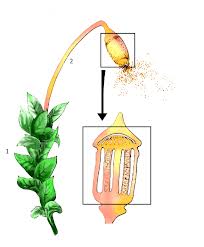 Рисунок №1 Размножение кукушкина льна спорами.Зарисовать лист папоротника.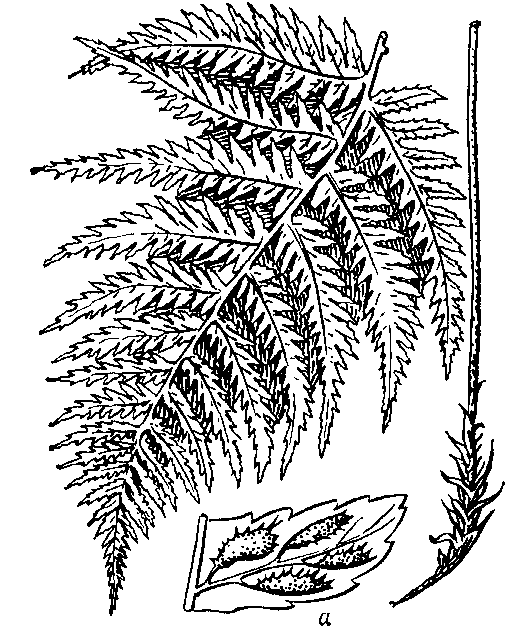 Рисунок №2. Лист папоротника.Зарисовать семя томата.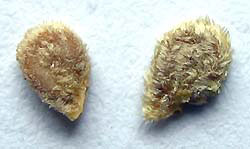 Рисунок №3 Семя томата.Сделать вывод.Составить синквейЦветковые растения, или Покрытосеменные - отдел высших растений, отличительной особенностью которых является наличие цветка в качестве органа полового размножения и замкнутого вместилища у семяпочки (а затем и у происшедшего из неё семени, откуда и появилось название покрытосеменные).Семенные – это голосеменные (например, хвойные) и покрытосеменные (цветковые)Высшие споровые – это папоротники, хвощи и плауныЧто Вам понравилось на уроке?Что было трудно?Что вам удалось уяснить для себя из сегодняшней темы?